Fussball-Club »Palatia« böhl 		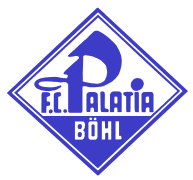 	FC Palatia Böhl  Lindenstraße 8  67459 Böhl-IggelheimEinladung zu zwei außerordentlichen MitgliederversammlungenAm 20. und 21.07.2022 (21.07. siehe Rückseite)Sehr geehrte Damen und Herren,der Vorstand des FC Palatia Böhl lädt Sie zur außerordentlichen Mitgliederversammlung am Mittwoch, den 20.07.2022, 20:00 Uhr, ein. Die Versammlung findet auf dem Sportgelände am Wasserturm, Lindenstr. 6, Böhl, statt. Wir treffen uns in der „Fahrradhalle“. Die Versammlung wird unter Berücksichtigung der jeweils gültigen Corona-Verordnung durchgeführt.Folgende Tagesordnungspunkte stehen auf der Agenda:Eröffnung/BegrüßungErläuterung des Verschmelzungsvertrages und -berichtesAussprache zum Verschmelzungsvertrag/-berichtBeschlussfassung über die Zustimmung zum Verschmelzungsvertrag vom 20.04.2022 zwischen dem „Verein für Bewegungsspiele 1913 Iggelheim e.V.“ und dem Verein „FC Palatia Böhl e.V.“SchlusswortSämtliche Unterlagen (Verschmelzungsvertrag und -bericht, Einnahmeüberschussrechnung) können ab sofort im Schaukasten an der Vereingaststätte oder auch auf Nachfrage beim 1. Vorsitzenden eingesehen werden.Den Vereinsmitgliedern wird auf Verlangen ein kostenloses Exemplar ausgehändigt.Mit freundlichen GrüßenMichael Knebel                 Markus Hendel        Jan Butzmann                                           1. Vorsitzender                    Kassenwart             SchriftführerBitte beachten Sie die Einladung zu einer weiteren außerordentlichen Mitgliederversammlung auf der Rückseite!!!Einladung zur außerordentlichen Mitgliederversammlung mit NeuwahlenSehr geehrte Mitglieder des FC Palatia Böhl,Sehr geehrte Mitglieder des VfB Iggelheim,auf Grund der Verschmelzung der beiden Vereine lädt Sie der Vorstand des FC Palatia Böhl zur außerordentlichen Mitgliederversammlung mit Satzungsneufassung und Neuwahlen am Donnerstag, den 21.07.2022, 19:00 Uhr, ein. Die Versammlung findet in der Gaststätte des VfB Iggelheim, Am Neugraben 14, statt. Formal muss diese Einladung noch vom Vorstand des FC Palatia Böhl vorgenommen werden.Die Versammlung wird unter Berücksichtigung der jeweils gültigen Corona-Verordnung durchgeführt.Folgende Tagesordnungspunkte stehen auf der Agenda:Eröffnung / BegrüßungFeststellung der BeschlußfähigkeitGedenken der verstorbenen MitgliederVorstellung und Abstimmung über SatzungsneufassungBerichte des Vorstandes und des KassenwartesBerichte der AbteilungenBericht der KassenprüfungAussprache über die BerichteEntlastung des VorstandesNeuwahlen AnträgeVerschiedenesSchlusswortAnträge (Punkt 11 der Tagesordnung) können bis 5 Kalendertage vor der Sitzung beim 1. Vorsitzenden schriftlich eingereicht werden.Der Entwurf für die zur Abstimmung anstehenden Satzungsneufassung kann spätestens ab dem 16.07.2022 über die Internetseiten des Vereins www.sg-boehl-iggelheim.de oder bei den 1. Vorsitzenden Diener/Knebel eingesehen werden. Den Vereinsmitgliedern wird auf Verlangen ein kostenloses Exemplar ausgehändigt.Mit freundlichen Grüßen Michael Knebel                 Markus Hendel        Jan Butzmann                                           1. Vorsitzender                    Kassenwart             SchriftführerEinladung ersatzweise:Sollte die Verschmelzung am 20.07.2002 abgelehnt werden, entfällt die Versammlung für die Mitglieder beider Vereine. Ersatzweise findet dann für die Mitglieder des FC Palatia Böhl die Versammlung am 21.07.2022, 19 Uhr, in der „Fahrradhalle“ auf dem Sportgelände statt. Die Tagesordnung bleibt unverändert!